Person Specification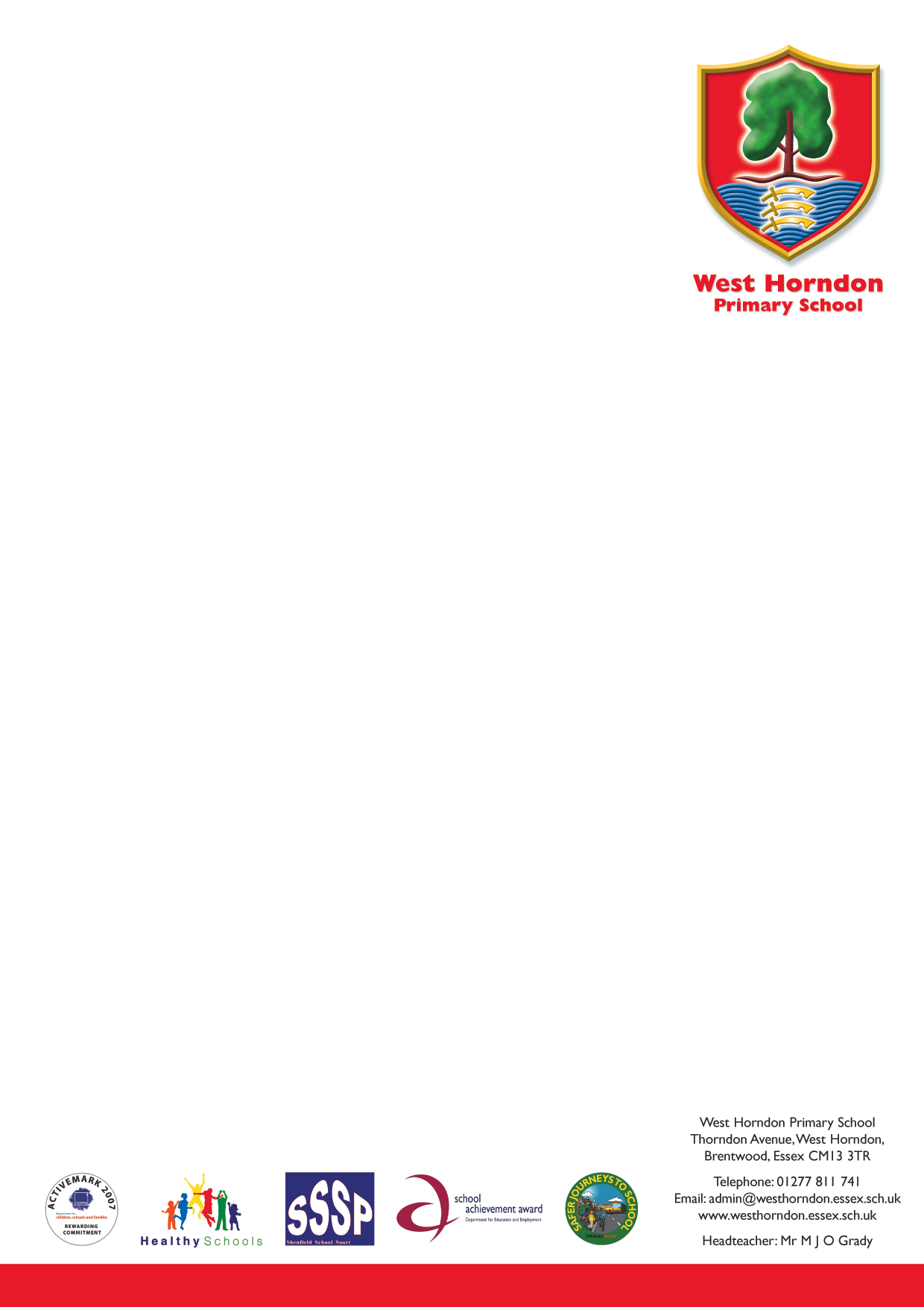 Class teacherExperienceTo have experience/interest in key stage two and the continuity and progression of the curriculum throughout the primary phase.To have knowledge of and belief in inclusive practice providing maximum opportunities for a variety of pupils with special educational needs to access the curriculum.To have experience of working effectively as part of a team.Education and trainingQualified Teacher Status.A commitment to continuing professional development.Recent training in the development of the Primary Strategy.A proficiency in using ICT to support learning.AptitudesTo have the ability to:Communicate effectively with adults and children.Teach a broad and balanced, differentiated curriculum that meets the needs of all children.Use a wide range of resources in order to plan an innovative curriculum within the primary strategy.Lead the development of a curriculum area throughout the school.Personal qualitiesTo be passionate about learning and teaching.To be open to new initiatives.To enjoy working with primary age children to enable them to develop independence and experience success at their own level.To have a commitment to raising standards.To have high expectations of behaviour and achievement.To maintain a calm and positive attitude when working under pressure.To be approachable.To be flexible in order to adapt to unexpected changes.To have a commitment to lifelong learning for all.To maintain confidentiality at all times.To be supportive of the aims of the school.To demonstrate a positive, professional manner.To have a positive outlook